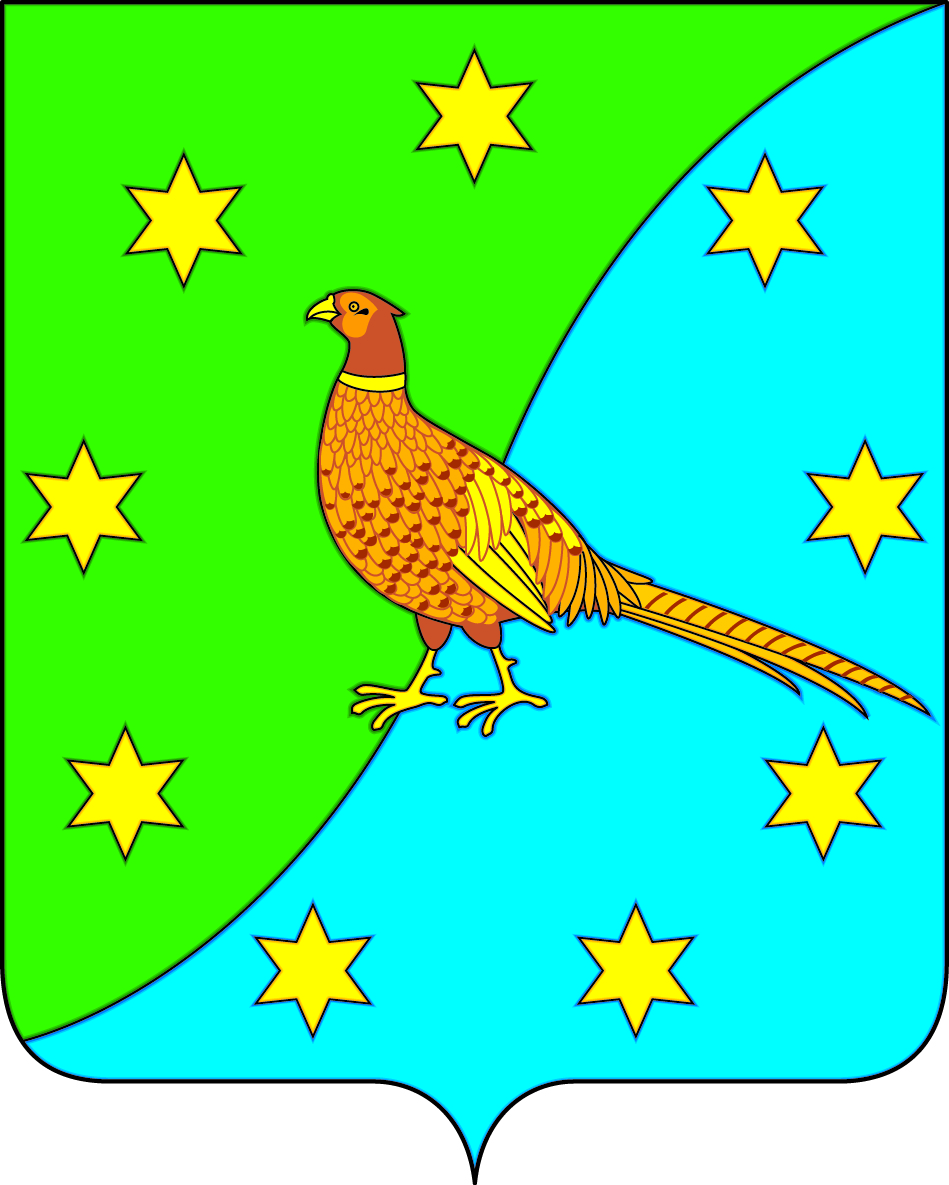 АДМИНИСТРАЦИЯ ЕКАТЕРИНОСЛАВСКОГО СЕЛЬСОВЕТА ОКТЯБРЬСКОГО РАЙОНА АМУРСКОЙ ОБЛАСТИПОСТАНОВЛЕНИЕ                                                  30.06.2020                                                                                                        № 108  с. ЕкатеринославкаО внесении изменений в постановление  главы Екатеринославского сельсовета от 24.04.2018 № 83 «Об утверждении Регламента проведения Администрацией Екатеринославского сельсовета ведомственного контроля в сфере закупок товаров, работ, услуг для обеспечения государственных и муниципальных нужд»В связи с кадровыми изменениямип о с т а н о в л я ю:Внести изменения в Приложение № 5 к Регламенту, утвержденному постановлением главы Екатеринославского сельсовета от 24.04.2018 № 83 «Об утверждении Регламента проведения Администрацией Екатеринославского сельсовета ведомственного контроля в сфере закупок товаров, работ, услуг для обеспечения государственных и муниципальных нужд» и изложить его в следующей редакции.Настоящее постановление вступает в силу после его официального опубликования.Контроль над исполнением данного постановления оставляю за собой.И. о. главы Екатеринославского сельсовета                                   Л.И. Крюкова                                                                        Приложение № 5 к регламентуСостав комиссии по проведению мероприятий ведомственного контроля в сфере закупок товаров, работ, услуг для обеспечения государственных и муниципальных нуждПредседатель комиссии:Пилатова Наталья Геннадьевна-ведущий специалист Администрации Екатеринославского сельсоветаЧлены комиссии:Лысяк Екатерина  Николаевна Доценко Ксения Сергеевна--бухгалтер Администрации Екатеринославского сельсоветаглавный специалист Администрации Екатеринославского сельсовета